ONAY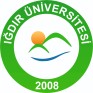 Iğdır Üniversitesi Görev TanımlarıDoküman Kodu ve NoY.5.3-D.03Iğdır Üniversitesi Görev TanımlarıYayın Tarihi05.01.2022Iğdır Üniversitesi Görev TanımlarıRevizyon Tarihi/No…/00A.Kadro Veya Pozisyon BilgileriA.Kadro Veya Pozisyon BilgileriBirimiGüzel Sanatlar FakültesiUnvanıMemurSınıfıİdari PersonelGöreviMemurBirim Yöneticisi-DekanBağlı Bulunduğu Yönetici / Yöneticileri-Dekan-Dekan Yardımcısı-Fakülte SekreteriVekâlet Edecek UnvanBilgisayar İşletmeni veya memurB. Atanacaklarda Aranacak ÖzelliklerB. Atanacaklarda Aranacak ÖzelliklerEğitim Düzeyi-En az lise veya dengi okul mezunu olmak.Gerekli Hizmet Süresi-657 Sayılı Devlet Memurları KanunuC. Görev / İşlere İlişkin BilgilerC. Görev / İşlere İlişkin BilgilerGörevin Kısa TanımıÜniversitenin üst yönetimi tarafından belirlenen amaç ve ilkelere uygun olarak; Fakültede gerekli tüm faaliyetlerin ilgili mevzuata uygun olarak yürütülmesi amacıyla büroişlerini yapmak.Görev/Yetki ve Sorumluluklarıİstihdam edildiği birimin hizmet alanına giren konularda kendisine verilen görevleri kanun, tüzük, yönetmelik ve diğer mevzuat hükümleri çerçevesinde yapmakBirime gelen her türlü evrak ve dokümanları mevzuata uygun olarak kaydetmek, dosyalamak, çoğaltmak, arşivlemek, yapmakBirimden çıkan her türlü yazı ve dokümanı dağıtıma hazırlama işini yapmakBüro hizmetlerinde çalışan diğer personelle iş birliği içinde işlemleri yapmakAmirlerince verilen diğer benzeri görevleri yapmakMemur, yukarıda yazılı olan bütün bu görevleri kanunlara ve yönetmeliklere uygun olarak yerine getirirken Dekan, Dekan Yardımcısı veFakülte Sekreterine karşı sorumludur.İlgili Dayanak Doküman/Mevzuat-657 Sayılı Devlet Memurları Kanunu-2547 Sayılı Yüksek Öğretim Kanunu